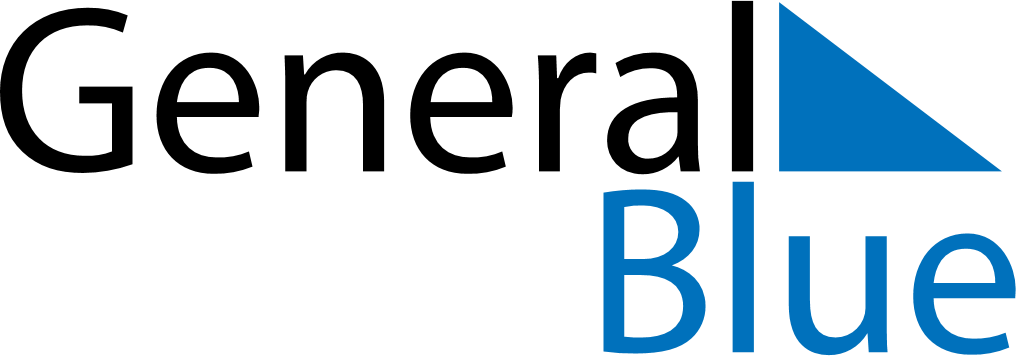 Meal PlannerJune 29, 2020 - July 5, 2020Meal PlannerJune 29, 2020 - July 5, 2020Meal PlannerJune 29, 2020 - July 5, 2020Meal PlannerJune 29, 2020 - July 5, 2020Meal PlannerJune 29, 2020 - July 5, 2020Meal PlannerJune 29, 2020 - July 5, 2020Meal PlannerJune 29, 2020 - July 5, 2020Meal PlannerJune 29, 2020 - July 5, 2020MondayJun 29TuesdayJun 30WednesdayJul 01ThursdayJul 02FridayJul 03SaturdayJul 04SundayJul 05BreakfastLunchDinner